SkillRepresentations and MethodsRepresentations and MethodsAdditionAdd numbers with more than 4 digits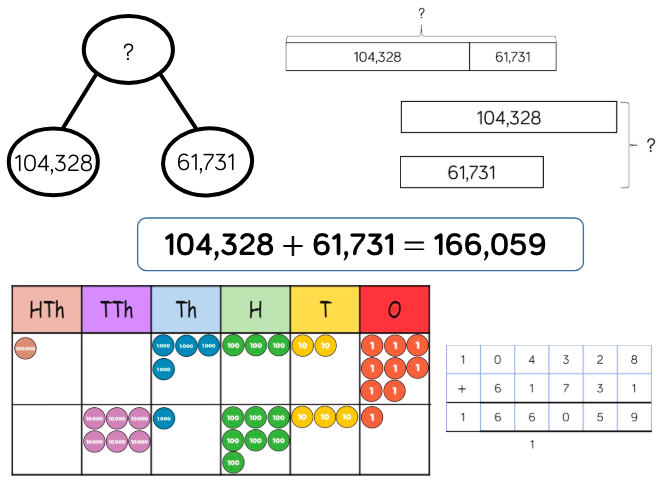 Part-whole model Bar model Place value counters 
Column additionAdditionAdd with up to 3 decimal places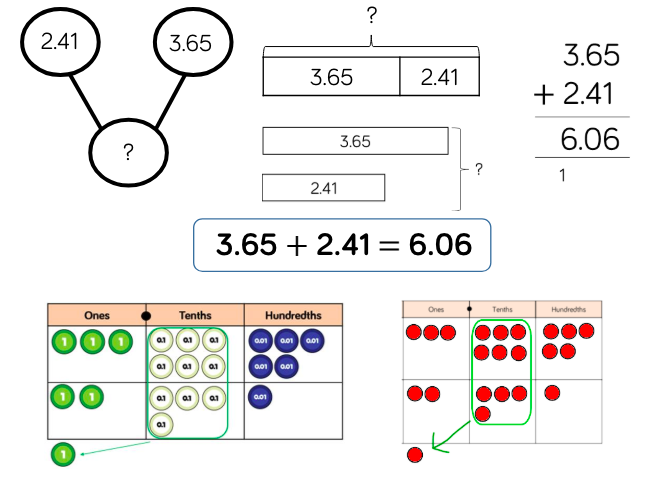 Part-whole model Bar model Place value counters Column additionSubtractionSubtract numbers with more than 4 digits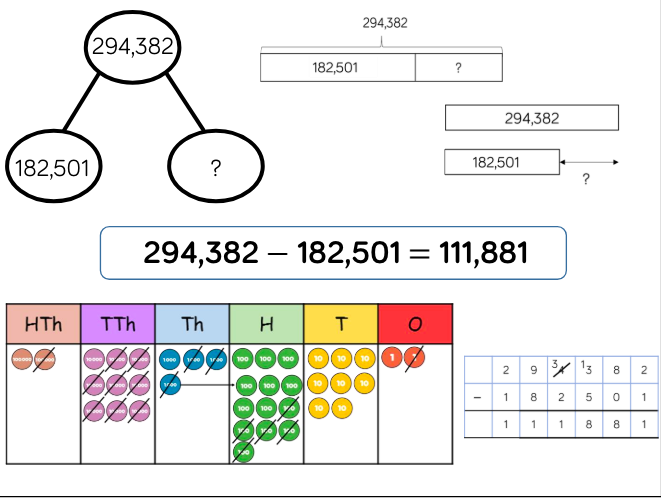 Part-whole model Bar model Place value counters Column subtractionSubtractionSubtract with up to 3 decimal places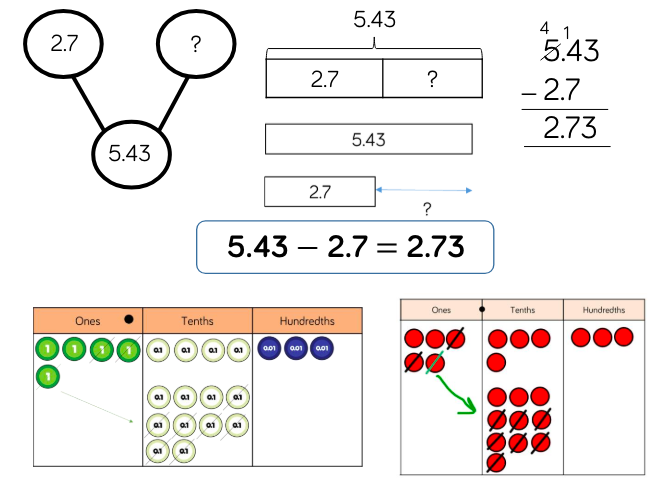 Part-whole model Bar model Place value counters Column subtractionMultiplicationMultiply 4-digit numbers by 1-digit numbers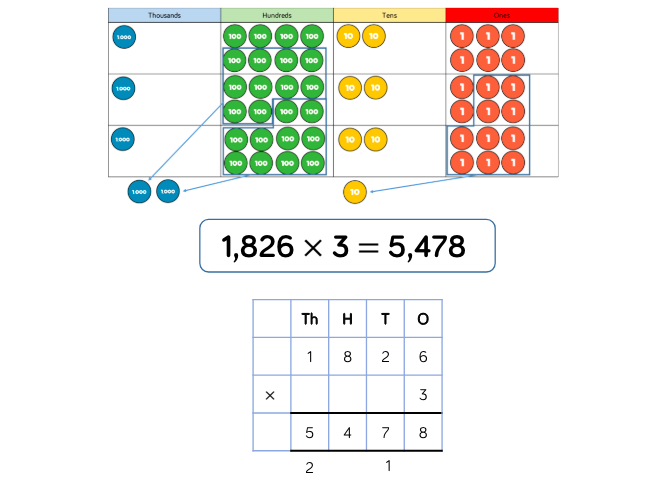 Place value counters Short written methodMultiplicationMultiply 2-digit numbers by 2-digit numbers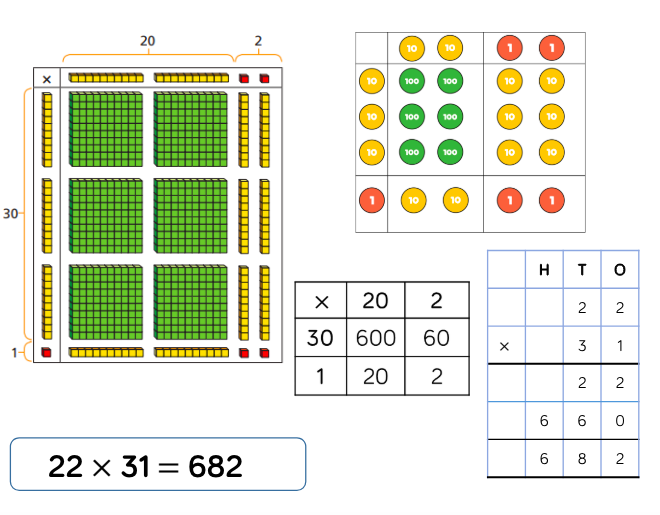 Place value counters Base 10 Short written method Grid methodMultiply 3-digit numbers by 2-digit numbers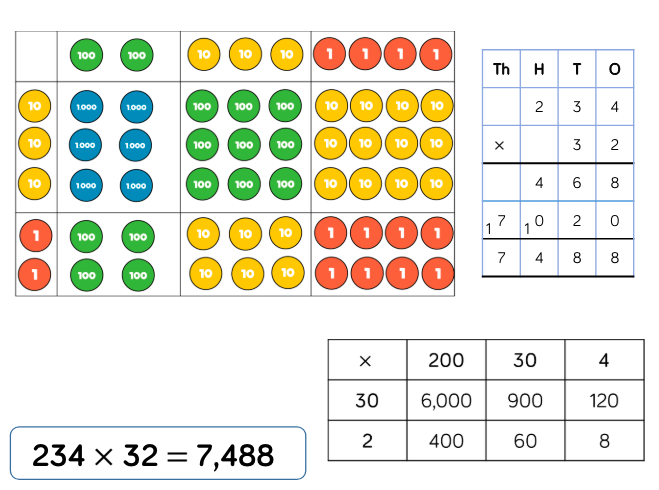 Place value counters Short written method Grid methodMultiply 4-digit numbers by 2-digit numbers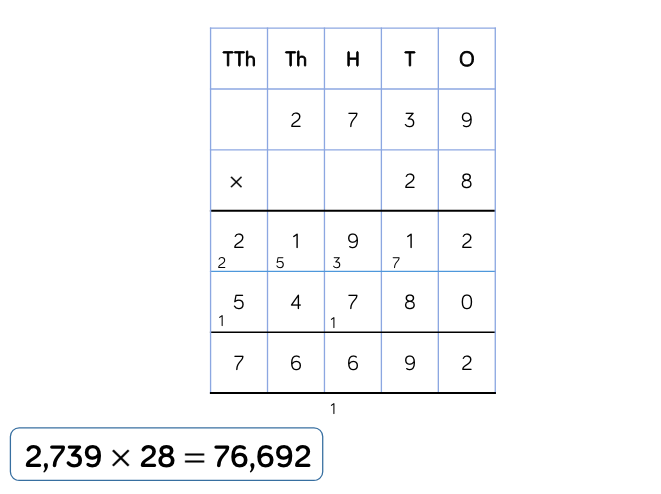 Formal written methodDivisionDivide 3-digits by 1-digit (grouping)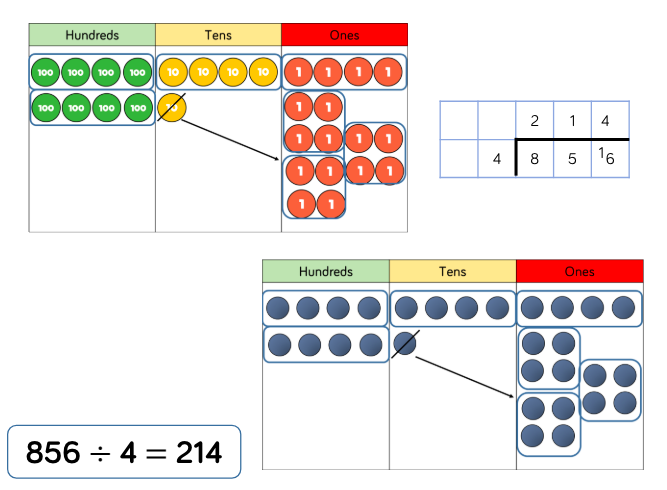 Place value counters Plain counters Place value grid Written short divisionDivisionDivide 4-digits by 1-digit (grouping)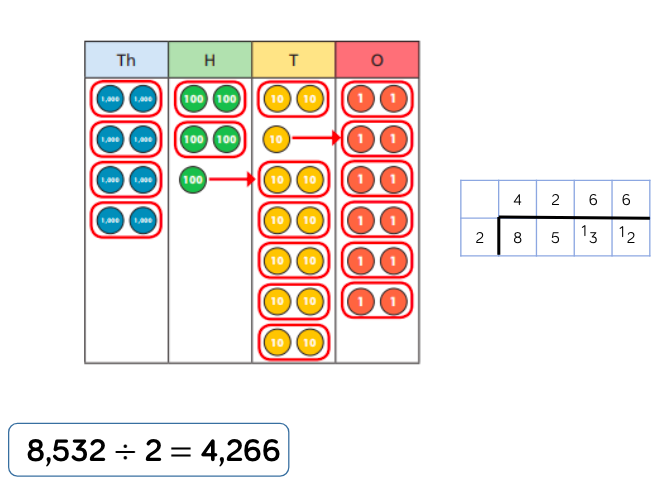 Place value counters Plain counters Place value grid Written short division